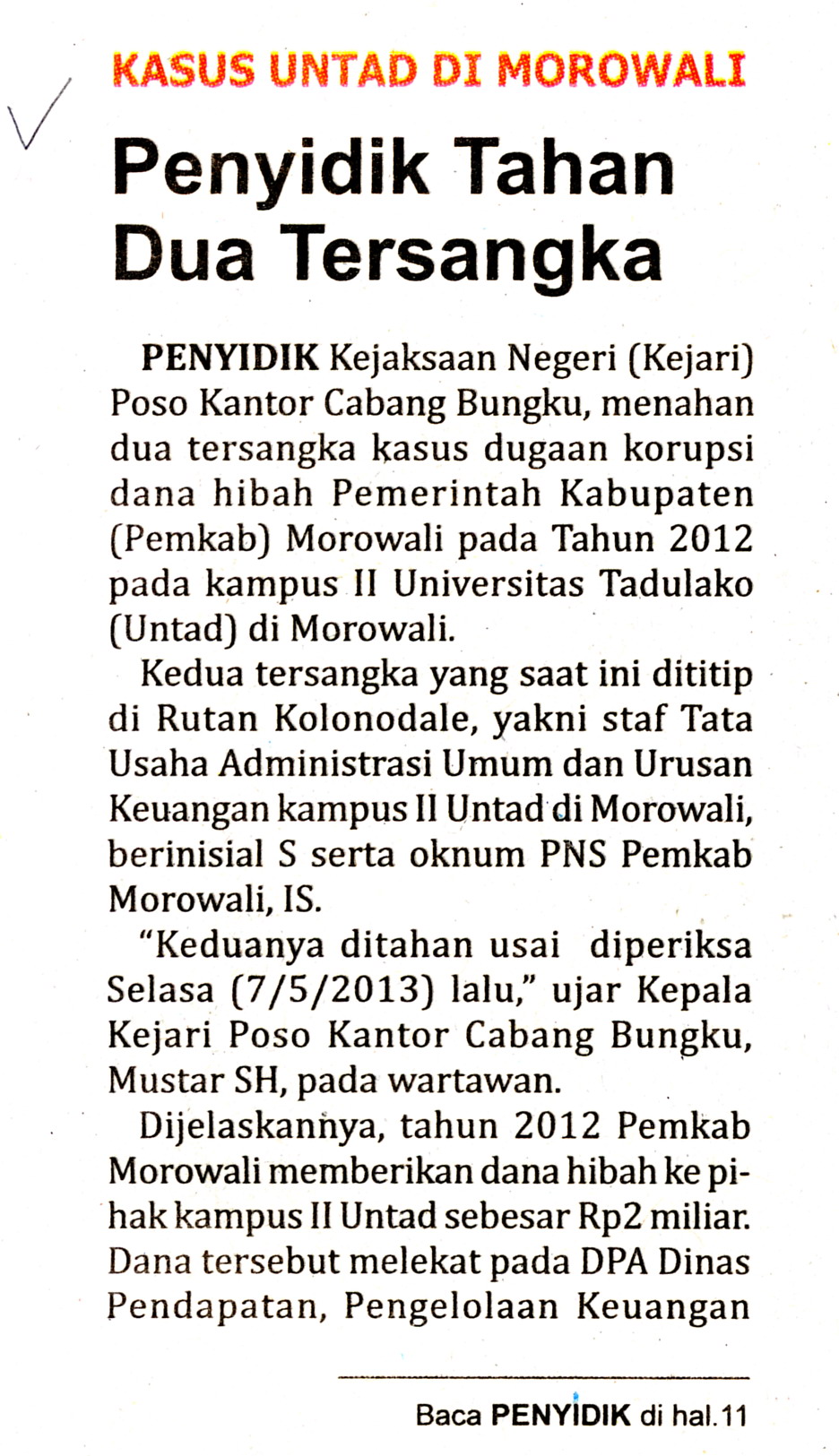 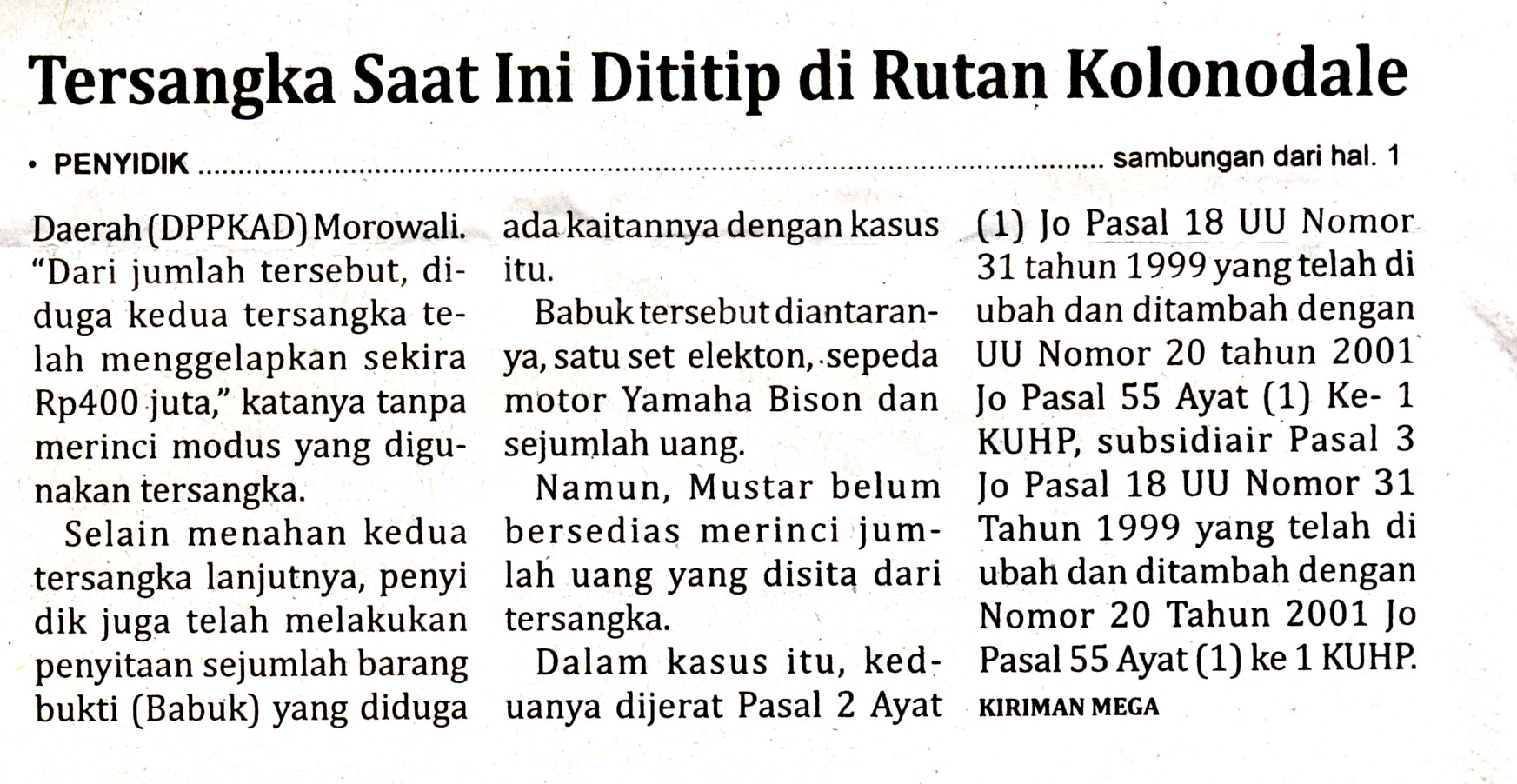 Harian    	:MercusuarKasubaudSulteng IIHari, tanggal:Rabu, 15 Mei 2013KasubaudSulteng IIKeterangan:Halaman 1 Kolom 1;  Hal 11 Kolom 14-16;KasubaudSulteng IIEntitas:Kabupaten MorowaliKasubaudSulteng II